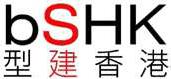 The 5th International BIM ConferenceReply Slip We will attend The 5th International BIM Conference.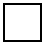 The details of the attending guests are as follows:Remarks:Please note that seats are provided on a first-come-first-served basisPlease send the reply slip to info@ibimaward.org before 30 November 2019Kindly noted no additional fee will be charged for conferencebuildingSMART International (HK) Limited19/F, Nathan Commercial Building, 430 Nathan Road, Hong KongTel.: (+852) 2156 2388  URL: www.buildingsmart.org.hk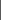 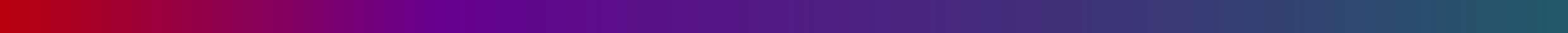 The 5th International BIM Awards Ceremony (Dinner)Reply Slip We will attend The 5th International BIM Awards Ceremony.The details of the attending guests are as follows:Remarks:Please note that seats are provided on a first-come-first-served basisKindly noted 2 complimentary tickets will be provided for all sponsors and supporting organisationsPlease purchase dinner ticket for Award ceremonyEnrolment feesHKD 1,200 per person for bSHK memberHKD 1,500 per person for non bSHK memberPlease send the reply slip to info@ibimaward.org before 30 November 2019 and the payment methods are as follows:Please remit the payment to our organizing committee accountsAccount Name:Account Bank:Account Number:BUILDINGSMART INTERNATIONAL (HK) LTDBank of East Asia015-251-68-00003-5(Please provide the exact title as Financial Invoice is issued based on the invoice title given) Reference Invoice Title: ______________________________________buildingSMART International (HK) Limited19/F, Nathan Commercial Building, 430 Nathan Road, Hong KongTel.: (+852) 2156 2388  URL: www.buildingsmart.org.hkName of the organization :Name of the organization :Name of the organization :Name of the organization :Name of the organization :Name of the organization :Address :Address :Address :Address :Address :Address :SalutationNameTitleTel (Office)Tel (Mobile)EmailName of the organization :Name of the organization :Name of the organization :Name of the organization :Name of the organization :Name of the organization :Address :Address :Address :Address :Address :Address :SalutationNameTitleTel (Office)Tel (Mobile)Email